Krematorium Weles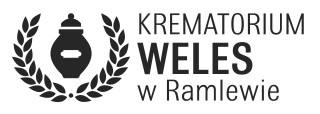 Weles Sp. z o.o. Spółka KomandytowaRamlewo 45, 78-120 Ramlewotel. +48 535 053 531biuro@krematoriumweles.plwww.krematoriumweles.plZEZWOLENIE NA WYKONANIE KREMACJIJa ....................................................................................................................,(imię i nazwisko osoby zezwalającej na kremację)zamieszkały(a) …..................................................................................................................................................(ulica, nr domu, nr mieszkania, kod pocztowy, miejscowość)Stopień pokrewieństwa z osobą zmarłą .........................................(np. żona, brat)Udzielam zezwolenia na kremację (spopielenie zwłok) osoby zmarłej................................................................................................................(imię i nazwisko osoby zmarłej)..................................................................        ..................................................................(data urodzenia)	(data zgonu)......…...........................................................................................................        ..................................................(numer odpisu skróconego aktu zgonu i miejsce sporządzenia)	(data wydania odpisu)Oświadczam, że miałem/am możliwość identyfikacji osoby zmarłej przed kremacją i potwierdzam, że jest to w/w osoba. Jednocześnie biorę na siebie wszelką odpowiedzialność w związku z udzieleniem niniejszego zezwolenia firmie Weles Sp. z o.o. Spółka Komandytowa z siedzibą w Ramlewie, a jakiekolwiek w przyszłości powstałe roszczenia członków rodziny mogą być kierowane tylko w stosunku do mojej osoby.Oświadczam również, iż wyżej wymieniony/na zmarły/a, której/go ciało zostanie poddane spopieleniu, nie posiada przedmiotów szklanych, rozrusznika serca, implantów radioaktywnych, silikonu oraz innych urządzeń podtrzymujących życie. Zobowiązuję się dostarczyć trumnę kremacyjną nielakierowaną bez obić metalowych i bez wkładu z trocin.Ponadto wyrażam zgodę na zmianę godziny kremacji bez powiadomienia mnie w przypadku, gdy rodzina nie będzie brała udziału w procesie.Upoważniony do odbioru urny z prochami, a także załatwienia w moim imieniu wszelkich formalności związanych z procesem spopielenia jest Pan/Pani lub Firma....................................................................................................................................................................(imię i nazwisko osoby upoważnionej lub nazwa Firmy zlecającej kremację wraz z upoważnieniem udzielonym pracownikowi)Będziemy korzystać z sali pożegnań tak/nie*, data i godzina kremacji: .....................................................…..................................................    …....................................................    …....................................................(podpis i pieczęć firmy pogrzebowej)	(miejscowość i data)	(podpis osoby udzielającej zezwolenia)